8.02.20.В рамках реализации плана мероприятий провового просвещения учащихся  сотрудник отдела просвещения при Центральной мечети г.Махачкалы  Зайнудинов Исмаил Мухтарович  провел беседу  среди учащихся 7-9классов по теме   «Правонарушения и их последствия».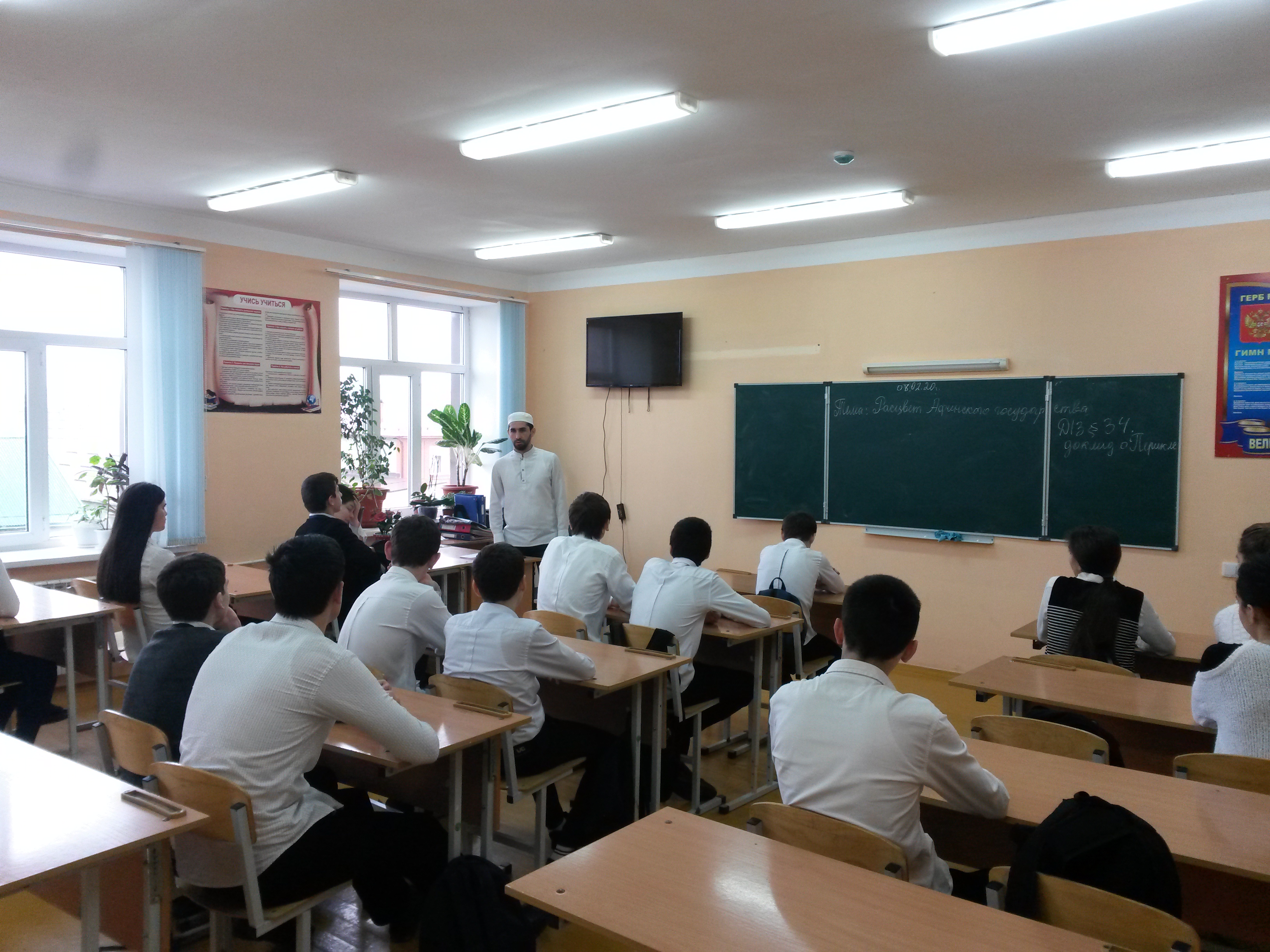 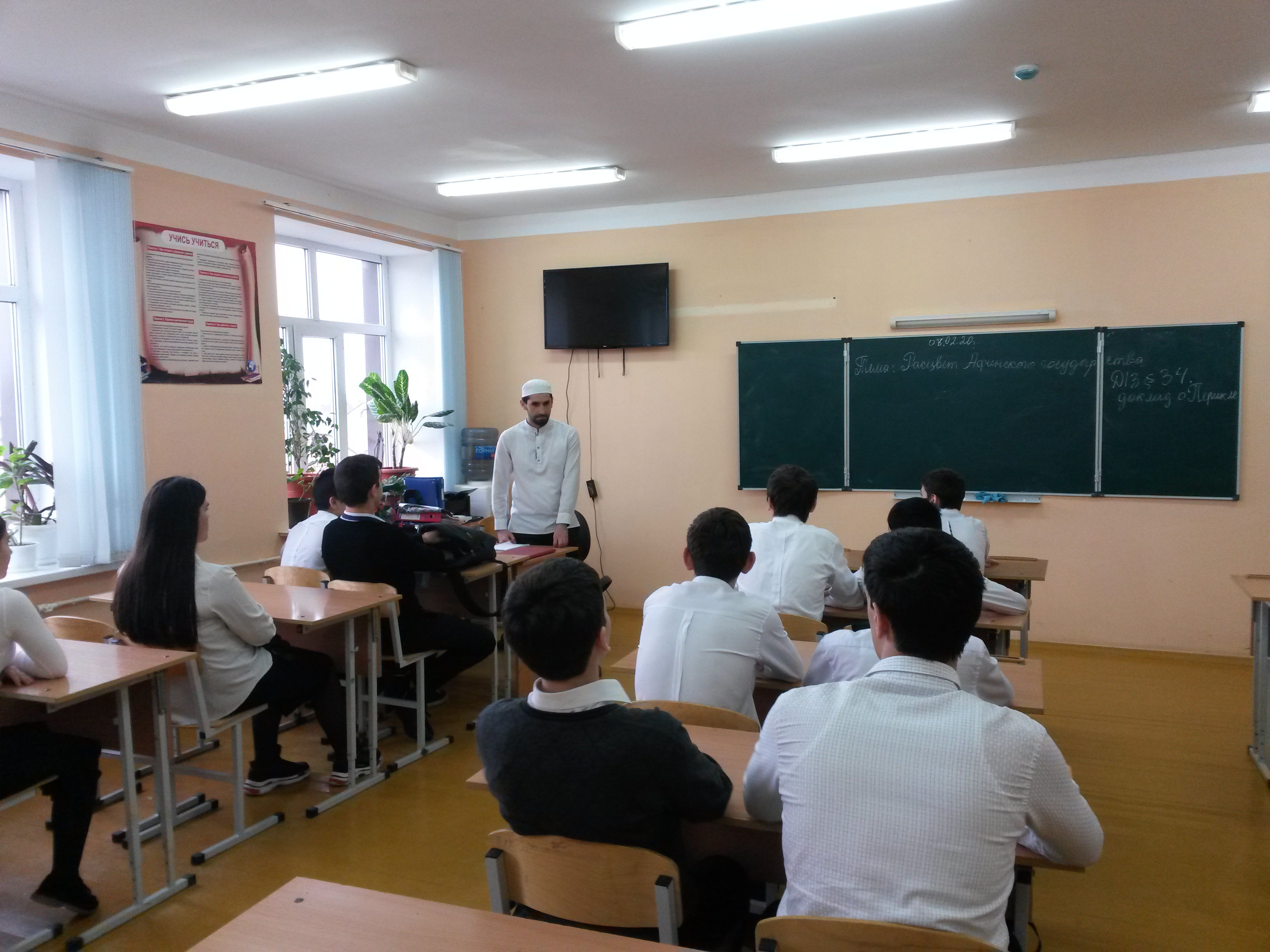 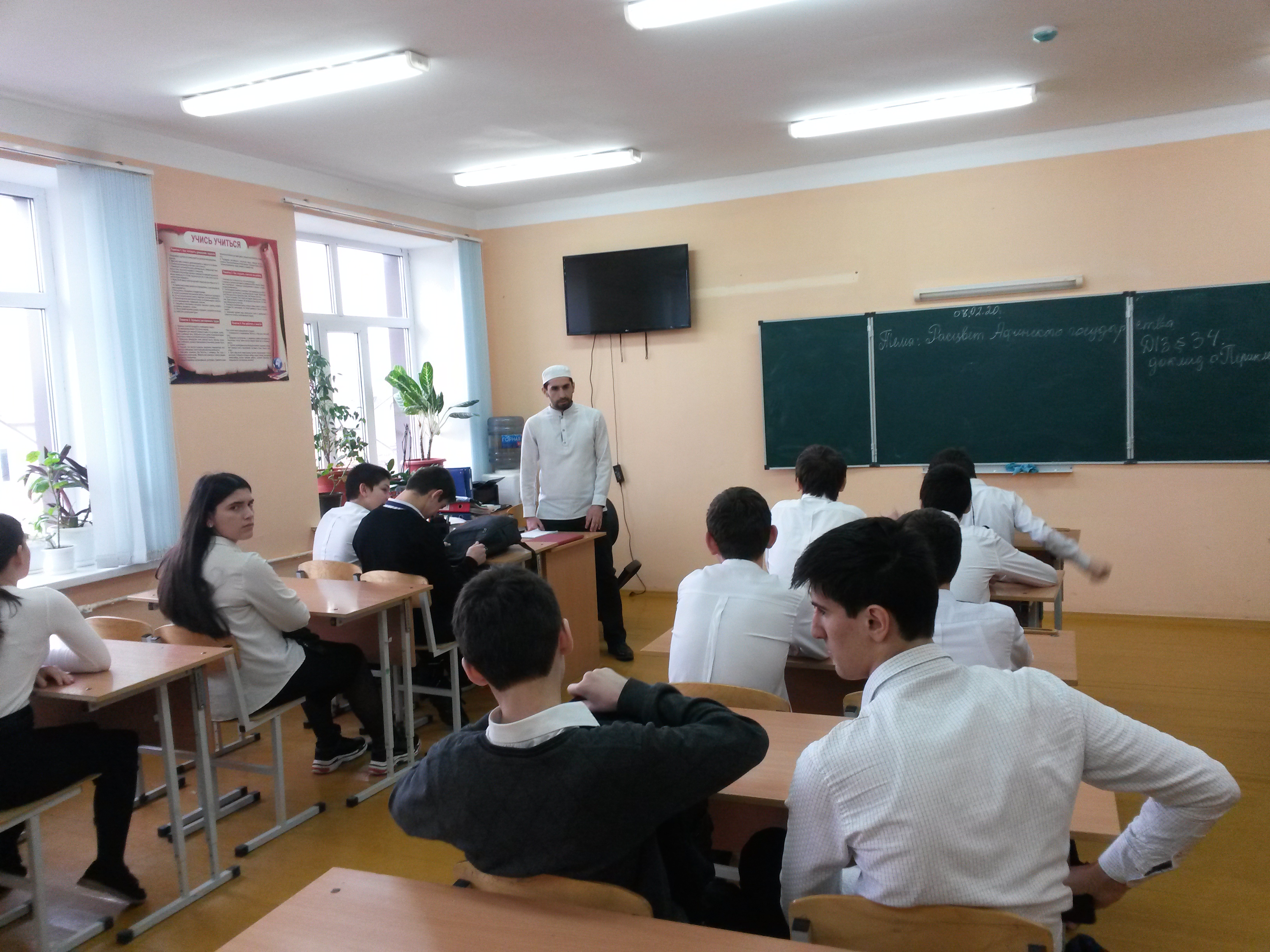 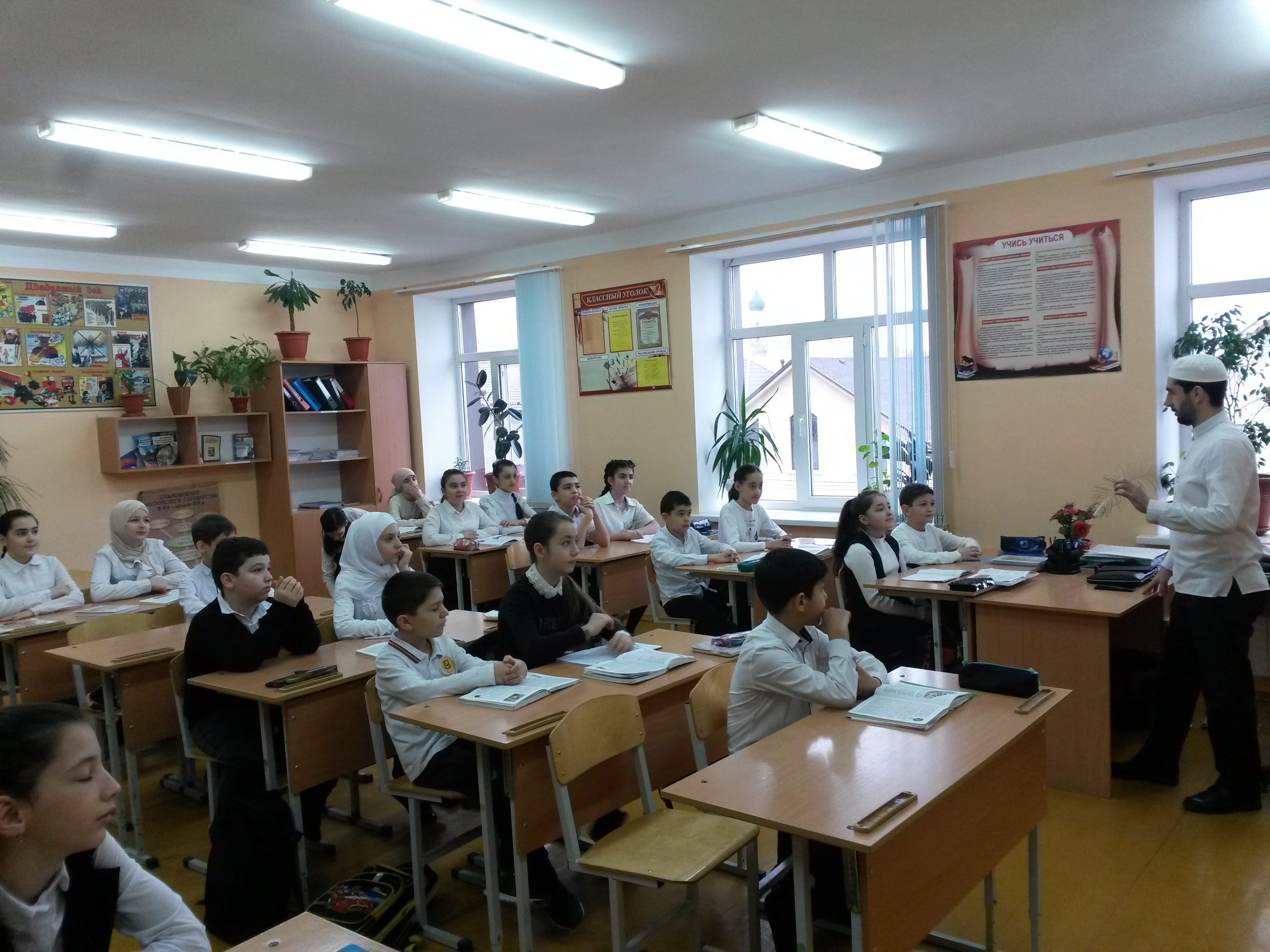 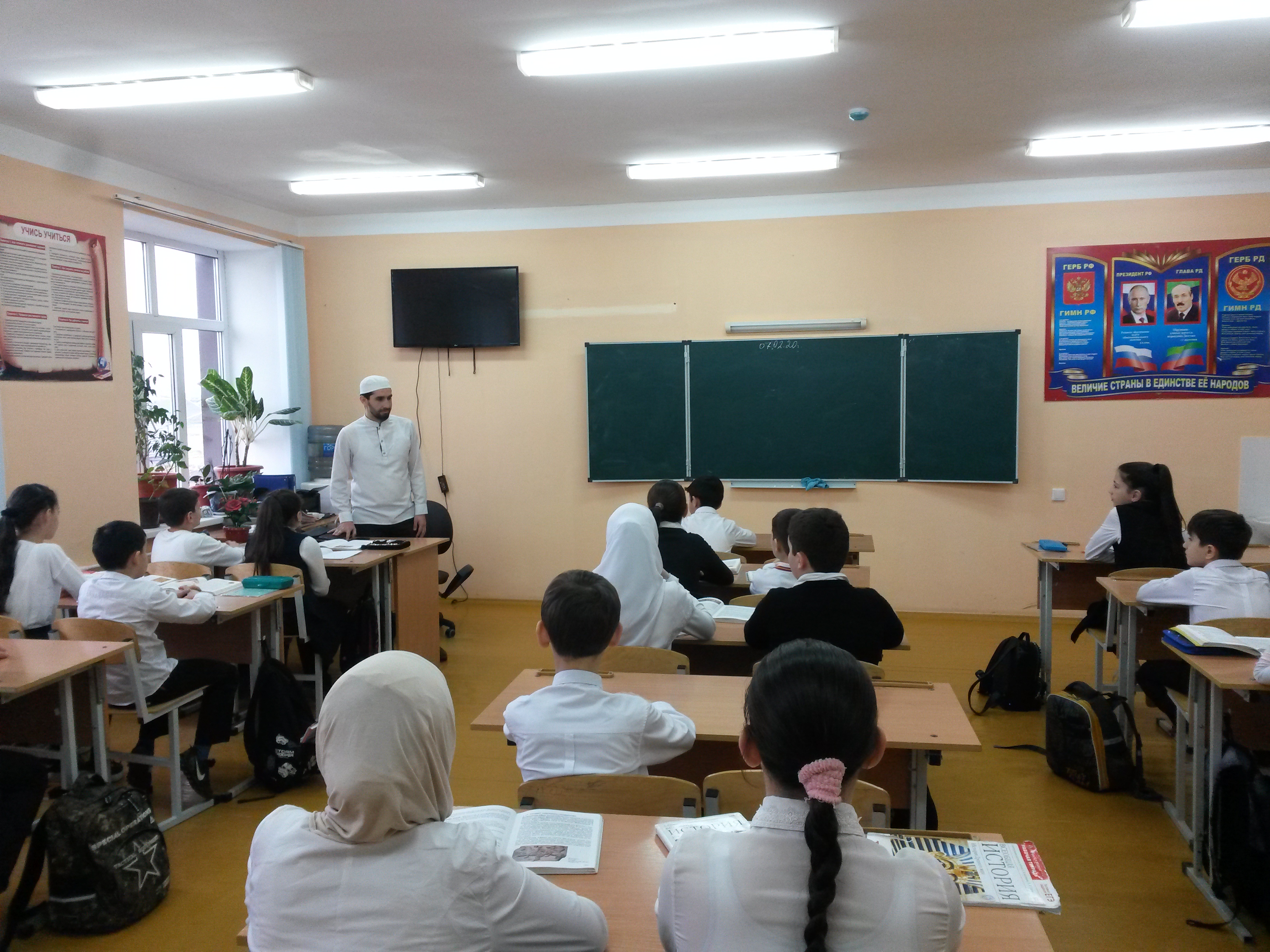 